А Д М И Н И С Т Р А Ц И Я   Г О Р О Д А   Р Ж Е В АТВЕРСКОЙ ОБЛАСТИП О С Т А Н О В Л Е Н И Е30.05.2022							                    	№ 544О проведении открытого аукциона в электронной форме (электронного аукциона) на право заключения муниципального контракта на выполнение работ по ямочному ремонту автомобильных дорог общего пользования(ИКЗ 223691400255569140100100170014211244)В соответствии со статьями 39 и 59 Федерального закона от 05.04.2013 № 44-ФЗ «О контрактной системе в сфере закупок товаров, работ, услуг для обеспечения государственных и муниципальных нужд», в целях экономного расходования средств бюджета города Ржева, на основании Решения Ржевской городской Думы от 09.04.2014 № 299 «Об уполномоченных органах местного самоуправления города Ржева Тверской области на определение поставщиков (подрядчиков, исполнителей) в сфере закупок товаров, работ, услуг для обеспечения муниципальных нужд и осуществления контроля в сфере закупок», постановления Администрации города Ржева Тверской области от 17.11.2017 № 1069 «О централизации закупок», руководствуясь статьями 30 и 33 Устава города Ржева, Администрация города Ржева П О С Т А Н О В Л Я Е Т:	1. Уполномоченному подразделению на определение поставщиков (подрядчиков, исполнителей) для муниципальных заказчиков в сфере закупок товаров, работ, услуг для обеспечения муниципальных нужд – Отделу закупок администрации города Ржева (Горюнкова Т.С.) провести открытый аукцион в электронной форме (электронный аукцион) на право заключения муниципального контракта на выполнение работ по ямочному ремонту автомобильных дорог общего пользования (ИКЗ 223691400255569140100100170014211244).	2. Утвердить состав комиссии по осуществлению закупок для определения поставщика (подрядчика, исполнителя) по итогам проведения открытого аукциона в электронной форме (электронного аукциона) на право заключения муниципального контракта на выполнение работ по ямочному ремонту автомобильных дорог общего пользования (ИКЗ 223691400255569140100100170014211244). (Приложение).	3. Настоящее постановление вступает в силу со дня его подписания, подлежит размещению на официальном сайте Администрации города Ржева в информационно-телекоммуникационной сети Интернет www.rzhevcity.ru.4. Контроль за исполнением настоящего постановления возложить на заместителя Главы администрации города Ржева Цветкова Е.В.	Глава города Ржева                                                                                       Р.С. Крылов		Приложение к постановлению	Администрации  города РжеваТверской области                                                                                     от 30.05.2022 № 544 Состав комиссии по осуществлению закупок для определения поставщика (подрядчика, исполнителя) по итогам проведения открытого аукциона в электронной форме (электронного аукциона) на право заключения муниципального контракта на выполнение работ по ямочному ремонту автомобильных дорог общего пользования (ИКЗ 223691400255569140100100170014211244)Цветков Е.В.		– 	председатель комиссии, 			заместитель Главы администрации города Ржева;Берлизов Н.А. 			–	заместитель председателя комиссии, 			заместитель Главы администрации города Ржева;Лаврентьев Д.В.		–	секретарь комиссии, 			эксперт Отдела закупок администрации города Ржева.Члены комиссии:Горюнкова Т.С.		–  	начальник Отдела закупок администрации города Ржева;Самосеева А.А.       	–  	ведущий специалист Отдела транспорта и дорожного хозяйства 		администрации города Ржева.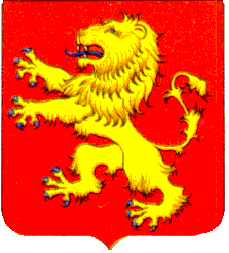 